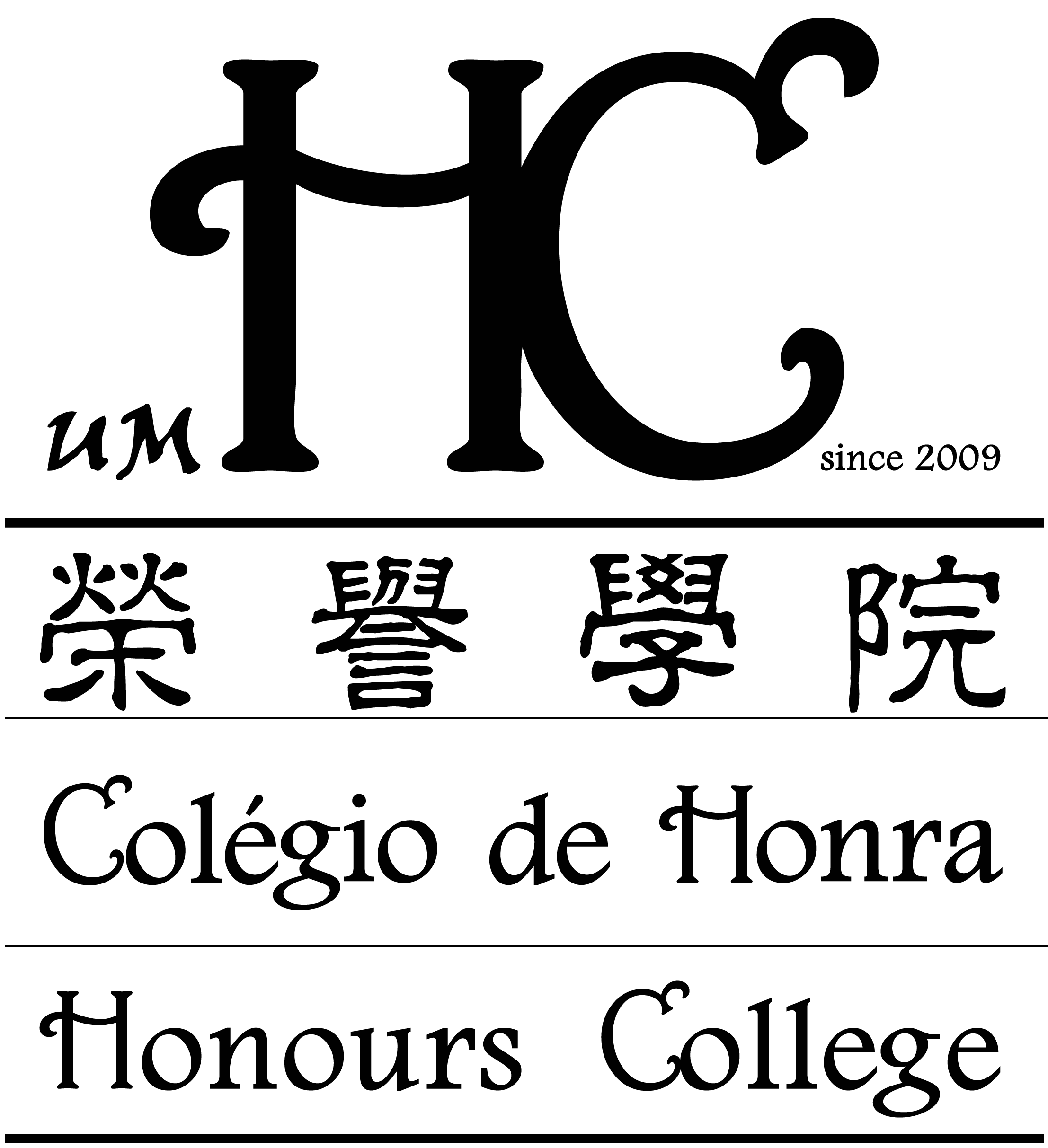 HONR4001 Honours Project Abstract Submission FormStudent InformationStudent InformationStudent InformationStudent InformationName:Section No:Student No.:	Contact No:General InformationGeneral InformationGeneral InformationGeneral Information(Project Title) The Influence of Experience Quality Perceived Value and Satisfaction on Coffee Shop Patronage Behaviour: A Conceptual Model(Name of Student, Major, Faculty) CHAN Tai Man, Management, FBA(Name of Advisor and Co-advisor (if applicable), Faculty) LEE Tai Ming, Tom, FBA(Project Title) The Influence of Experience Quality Perceived Value and Satisfaction on Coffee Shop Patronage Behaviour: A Conceptual Model(Name of Student, Major, Faculty) CHAN Tai Man, Management, FBA(Name of Advisor and Co-advisor (if applicable), Faculty) LEE Tai Ming, Tom, FBA(Project Title) The Influence of Experience Quality Perceived Value and Satisfaction on Coffee Shop Patronage Behaviour: A Conceptual Model(Name of Student, Major, Faculty) CHAN Tai Man, Management, FBA(Name of Advisor and Co-advisor (if applicable), Faculty) LEE Tai Ming, Tom, FBA(Project Title) The Influence of Experience Quality Perceived Value and Satisfaction on Coffee Shop Patronage Behaviour: A Conceptual Model(Name of Student, Major, Faculty) CHAN Tai Man, Management, FBA(Name of Advisor and Co-advisor (if applicable), Faculty) LEE Tai Ming, Tom, FBAAbstract Content (200 words)Abstract Content (200 words)Abstract Content (200 words)Abstract Content (200 words)Content here Content here Content here Content here Prepared by:Student’s SignatureDate:Prepared by:Student’s SignatureDate:Endorsed by:Advisor and Co-advisor (if applicable)’s SignatureDate:Endorsed by:Advisor and Co-advisor (if applicable)’s SignatureDate:For Office Use OnlyFor Office Use OnlyReceived by (staff):Date:Endorsed by:HC Programme CoordinatorDate: